Zamierzenia wychowawczo- dydaktycznena kwiecień 2022 r.1.Wielkanocne to pisanki, wyklejanki, malowanki• Budzenie zainteresowania zwyczajami i tradycjami związanymi ze świętami wielkanocnymi.• Zapoznanie z rozwojem kurczątka oraz budową jajka.• Przybliżenie tradycji wypieków wielkanocnych, zwrócenie uwagi na charakterystyczne ciasta.• Rozwijanie umiejętności uważnego słuchania i wypowiadania się na temat wysłuchanego utworu.2. Na wsi zawsze jest wesoło, tyle pól i zwierząt wkoło• Umożliwienie dzieciom poznania życia w środowisku wiejskim i najbliższego środowiska wiejskiego – podwórka.• Zapoznanie ze zwierzętami żyjącymi na wiejskim podwórku.• Zapoznanie z rodzinami zwierząt, domami, w jakich mieszkają wybrane zwierzęta.• Określanie korzyści płynących z hodowli zwierząt dla człowieka.3. Nigdy nie bój się lekarza, gdy choroba się przydarza• Wyrabianie nawyków prozdrowotnych.• Zdyscyplinowanie i dbałość o zdrowie własne i innych członków społeczności przedszkolnej.• Rozwijanie świadomości wartości zdrowia i konieczności dbania o nie.• Podkreślanie roli właściwego odżywiania się.• Rozumienie potrzeby dbania o zęby i leczenia ich.• Uświadomienie konieczności szukania pomocy u lekarza w razie choroby.• Podkreślenie znaczenia zawodu lekarza dla zdrowia ludzi4. Stop! Zabraniam! Zakazuję! Śmieci w worki się pakuje!• Kształtowanie szacunku dla przyrody w jej naturalnej formie.• Dostarczanie wiedzy o zagrożeniach środowiska i sposobach ochrony.• Wyrabianie nawyków dbałości o czystość i porządek otoczenia.• Doskonalenie umiejętności wypowiadania się na podany temat.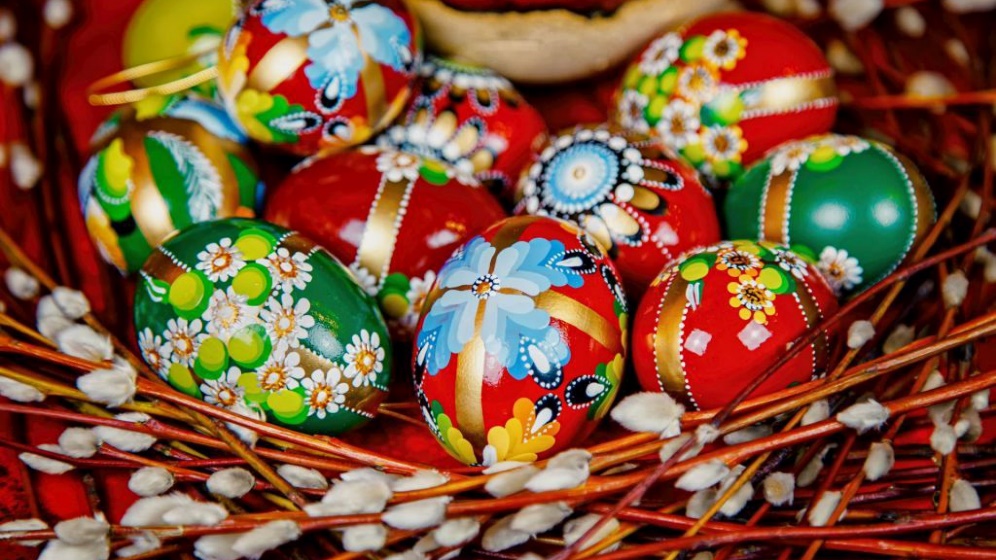 